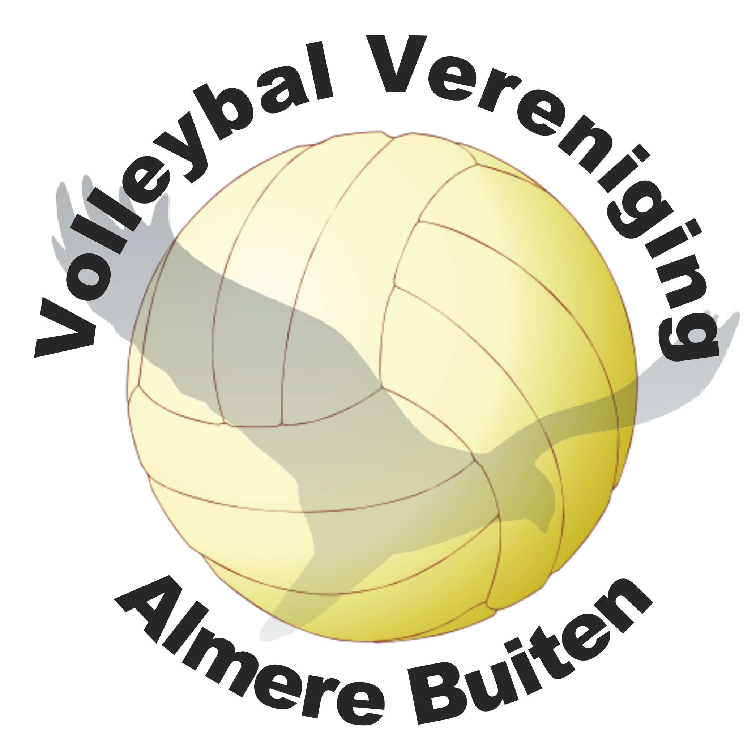 Dag volleyballers en ouders,     			      Na lang wachten gaan we weer op volleybalkamp en wel van vrijdag 28 juni, tot zondag 30 juni 2019.  We verblijven het weekend, net als vorige jaren, in de Kampeerboerderij de Zandkamp te Ermelo:Kampeerboerderij de ZandkampZandkampweg 213853 PN ErmeloDoor onderstaand strookje in te vullen geef je je kind(eren) op voor het kamp. Gelieve dit wel te doen voor dinsdag 30 april aanstaande, anders wordt deelname uitgesloten!De eigen bijdrage bedraagt €50,- per persoon. Dit bedrag moet je bij inlevering van het strookje betalen. Het strookje dient te zijn voorzien van de handtekening van een ouder of voogd.Lever de eigen bijdrage van €50,- euro en het getekende strookje in bij de trainer van je kind(eren) of mail hem naar ac@vvalmerebuiten.nl.Verdere informatie over het kamp volgt later. Wij hebben er vast zin in!Groeten, De KampleidingCelia Terwey, Moniek Besenbruch en Anne Schoenmaker (Activiteitencommissie)Ik / wij ……………………………………………………………………………ga / gaan wel / niet mee op kamp op 28, 29 en 30 juni 2019*Ik betaal de eigen bijdrageContant;Per Bank overschrijving te NL27 INGB 0006 9327 06t.a.v. Volleybal Vereniging Almere Buiten. Vermeld bij de omschrijving het kamp en de naam van het kind. Eventueel allergieën of diëten ……………………………………………………..Handtekening ouder/voogd: ..……………………………………………………...*Voorwaarden: De financiële bijdrage is 50,00 euro per persoon en het kind mag deelnemen als het speelt in de A-, B- of C-jeugd óf wanneer dit volgend seizoen het geval zal zijn.